Publicado en Madrid el 18/11/2021 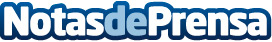 8Belts incorpora la gamificación al aprendizaje de idiomasLa gamificación se ha orientado a premiar la constancia y compromiso del alumno y a aquellos que trabajan todos los aspectos del método: expresiones (peldaños), diálogos y conversación. Además, ayuda a fijar los contenidos teniendo en cuenta la curva de aprendizaje, gestionando las repeticiones necesarias espaciadas en el tiempoDatos de contacto:María Guijarro622836702Nota de prensa publicada en: https://www.notasdeprensa.es/8belts-incorpora-la-gamificacion-al Categorias: Idiomas Recursos humanos Innovación Tecnológica http://www.notasdeprensa.es